Сценарий праздника 8 марта для старшей группы«Маму поздравляем с праздником весны».Подготовила музыкальный руководитель Абдуллаева М.В.Март 2024г.Цель: формировать у детей представление о празднике «Международный женский день».
Задачи: 
1. Развивающие задачи: 
-развивать творческое воображение;
- развивать двигательную активность;
-способствовать сенсор-моторному развитию;
-развивать интонационную культуру речи.
2. Образовательные задачи:
- расширить представление детей о празднике «Международный женский день»;
-учить петь легко, непринужденно, в  умеренном темпе, соблюдая ритмический рисунок; 
-совершенствовать умение детей двигаться  под музыку в соответствии с темпом и ритмом и характером.
3. Воспитательные задачи: 
-воспитывать чувство любви  и уважения к своей маме, семье, женскому полу;
-воспитывать уважение друг к другу.
Под музыку песни «Мамочка» входят дети (мальчики, затем девочки), танцуют, подпевают. Становятся полукругом1 ребенок: Сегодня непростой денек, сегодня праздник мам,
           И зажигает огонек подснежник тут и там.2 ребенок: Умывшись, солнышко с утра сверкает в вышине
            Улыбки дарит детвора всем мамам и весне.3 ребенок: Радуются детиСолнцу и растениям:Хорошо на светеВ этот день весенний!4 ребенок: Весна опять стучится в двери,Весна повсюду: тут и там,Сегодня мы встречаем праздник...Все дети: И это праздник наших мам!
Исполняется песня «Моя мама всех добрей».5 ребенок: Мамам дорогим мы пожелаем
           Каждый день улыбкою встречать,
           И сегодня все мы обещаем
           Вас, родные, меньше огорчать!6 ребенок: Дорогие воспитатели,Бабушки и мамы,Поздравляем с праздником –Нежным, добрым, славным!7 ребенок: Всюду радостные лица.Будем вместе веселиться!Раз, два, три, четыре, пять -Выходи скорей плясать!Исполняется полька «Не шали!».Дети сели на стульчики.Воспитатель: Мы концерт наш продолжаем,                    Посмеяться предлагаем.                    Кто хохочет круглый год,                    Очень долго тот живет.Инсценировка - шутка «Мы никогда не шалим».Выходят 6 человек, читают.1. Я маме своей помогаю: в песочнице суп я сварю,Я в луже кота постираю. Как, мама, тебя я люблю!2. А я на обоях в прихожей мамули рисую портрет,Братишка мне тоже поможет. Мамуля, похож или нет?3. Надену я мамино платье, лишь только обрежу длину,Всем сразу вдруг станет понятно: люблю я лишь маму одну!4. А я ей подарок готовлю — на папином новом автоЦарапаю: «Маме — с любовью! Тебя не заменит никто!»5. Я мамины туфли помою, кораблики в ванной пущу.И мама придет, и увидит, что я ее очень люблю!6. Не будем мы спорить напрасно, мы мамочкам скажем своим,Что дети их просто прекрасны.Вместе: ведь мы никогда не шалим! (Все смеются).Эти дети уходят, на их смену выходит другая группа детей- музыканты.1.Мы в саду своём любимом,   Научились петь, плясать,   А ещё, как музыканты,   Мы хотим для вас сыграть.2.Эй, берите инструменты:   Погремушки, бубенцы.   Звуки нашего оркестра   Полетят во все концы.3.Праздник будет интересней,   Если мам возьмём в оркестр.   Мамы, тети, бабушки –   Вспомните- ка те деньки,   Когда были вы детьми! Исполняется «Сад зеленый» в совместном оркестре: дети и родители.Дети берут инструменты: бубенцы, деревянные ложки, колокольчики, бубны, барабаны, треугольники. Родители так же присоединяются к детям.Дирижер показывает карточку, на которой изображен тот инструмент, который должен сейчас вступить. После игры взрослые расходятся по местам, дети становятся полукругом перед экраном.8 ребенок: Мы с моею бабушкой старые друзья!
До чего ж хорошая бабушка моя,
Сказок знает столько, что не перечесть,
И всегда в запасе новенькая есть.9 ребенок: Современные бабули Все такие красотули.  Молодые, деловые, разбираются во всём, И любое «ноу хау» им, конечно, нипочем.10 ребенок: Я с компьютером на «вы», А бабулечка на «ты»: То рецепты выставляет, то кого -то поздравляет, То по скайпу говорит, делая серьезный вид.11 ребенок: Я к бабуле поспешила: -бабушка, попьем чаёк? Но бабуля удивила -подожди чуть-чуть, дружок. Мы с братишкою уснули, зря прождали допоздна. Я горжусь своей бабулей современная она.Исполняется песня «Бабушка - подружка».
12 ребенок: Как связать цветной носок?Кто же даст нам правильный совет?Догадался сразу я –Это бабушка моя! Воспитатель: Ребята, носок скорей берите,Свою ловкость проявите:Сыграйте с бабушками в игру!Проводится музыкальная игра «Бабушкин носок».Дети с бабушками становятся в круг, передают под музыку носок, у кого он оказался в руках, когда прекратиться музыка, тот выходит в круг, поднимает носок высоко, а двое детей, стоявших по обе стороны от этого ребенка, бегут по кругу в разные стороны. Кто первый выхватит носок, с того и начинается его движение.Воспитатель: Хочется вас еще поздравить,
Радость вам в душе оставить. 
Пусть исчезнет грусти тень
В этот праздничный наш день!Милым мамам дорогим счастья мы желаем,Вальс с детьми потанцевать вас приглашаем!Исполняется «Вальс»: дети с мамами (Ступак, Скаляровы, Ткаченко, Порохня, Кузьменко).13 ребенок (Настя С.): Твоей семьи тепло и свет –Вот лучшая душе отрада.Иного счастья в мире нет,Иного счастья и не надо.
Исполняется песня «Счастье рядышком живет» - Настя С.
Воспитатель: Чтоб сегодня вы все улыбались,
Наши дети для вас постарались,
В благодарность за любовь и за вашу ласку,
Вместе станцуем общую пляску.Исполняется логоритмический танец с мамами.Воспитатель: Поздравляем, поздравляем, наших бабушек и мам,
                   Мы сегодня им подарим то, что каждый сделал сам.Дети дарят подарки, сделанные своими руками мамам и бабушкам.  Общее фото.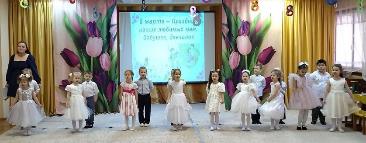 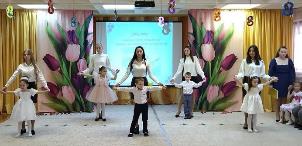 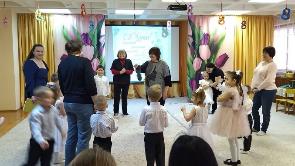 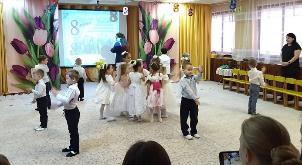 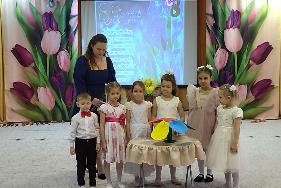 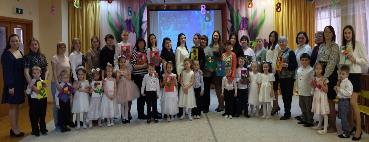 